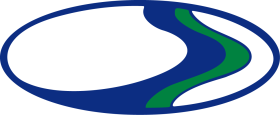 ASNUNTUCK COMMUNITY COLLEGECONGRESS BARGAINING UNITTEACHING FACULTYAPPLICATION FOR PROMOTIONAcademic Year 2020-21This application must be submitted to the Office of the Chief Executive Officer no later than the first day of spring semester. For 2020, the application deadline is January 22nd. All responses should refer to activities and developments since your previous promotion or original appointment to the college, whichever is more recent. Please do not attach evaluations or other evaluative documents which are a part of your professional file. The review process involves a consideration of these evaluative materials. Please type or print.Name:  ____________________________________________________________________Present Faculty Rank & Discipline:   ____________________________________________A.  Teaching and Related ResponsibilitiesIn general, how have you demonstrated growth and competence in teaching and other responsibilities related to instruction?List accomplishments, special projects, or unusual work in regard to the items indicated in Article X, Section 1 of the Collective Bargaining Agreement.What activities have you undertaken to maintain contact with your discipline or to develop knowledge in your field or specialty?B.  Other AssignmentsList the college committees on which you have served and briefly describe your work on them.List any student club or organization advisor-ships and describe your work in this role.Have you developed any new instructional techniques, course offerings, or programs?In what community service activities of the college have you participated as part of your regular assignment (not for additional pay)?Indicate any other college service not covered above which you wish to have considered by those reviewing this application.C.  Supplemental Information:  To be completed by those seeking promotion to       Associate Professor or ProfessorCite any evidence of your demonstrated growth and effectiveness in community service.Have you engaged in any professional development activities other than those indicated in Section A3 above?Outline briefly and specifically your overall contribution to the College. (Attach additional sheets if more space is required).D.  Supplemental Information:  To be completed by those seeking promotion to the rank of Professor.1.  Provide evidence of effective academic leadership.______________________________________________		_______________                               Signature				     	                      Date